WFJS AMBASSADOR APPLICATION FORM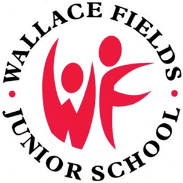 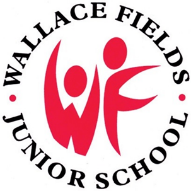 